(Ф 03.02 – 96)Міністерство освіти і науки УкраїниНаціональний авіаційний університет Юридичний факультет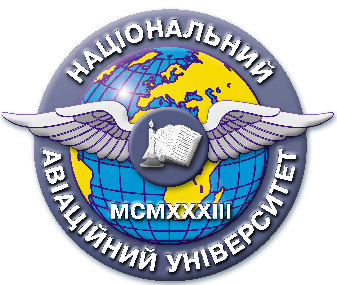 Система менеджменту якостіНАВЧАЛЬНО-МЕТОДИЧНИЙ КОМПЛЕКС навчальної дисципліни«Історія держави і права зарубіжних країн» (назва навчальної дисципліни)Галузь знань:		                                     08 «Право»Спеціальність: 	                                               081 «Право»Освітньо-професійна  програма                      «Правознавство»СМЯ НАУ НМК 13.01.01-02-2019КИЇВНавчально-методичний комплекс розробила:доцент кафедри теорії та історії держави і права	_______В.Б.ЧереватюкНавчально-методичний комплекс обговорено та схвалено на засіданні кафедри теорії та історії держави і права, протокол №7  від 28. 08.2019 2019 р.Завідувач кафедри                                  _________________ І.Л. БородінНавчально-методичний комплекс обговорено та схвалено на засіданні науково-методично-редакційної ради Юридичного факультету, протокол №___ від «___» _____ 2019 р.Голова НМРР	__________________ В.М. Вишновецький                                                                                                            підпис                                      П.І.Б.Рівень документа – 3бПлановий термін між ревізіями – 1 рікКонтрольний примірник Зміст Навчально-методичного КомплексуДисципліна  «Історія держави і права зарубіжних країн»Галузь знань:		                                                 08 «Право»Спеціальність: 	                                               081 «Право»Освітньо-професійна  програма                      «Правознавство»1)   ХХХ – скорочена назва дисципліни (перші літери кожного слова з назви дисципліни)2)  Вказується дата затвердження до друку та номер справи у Номенклатурі справ кафедри 3)   Вказується дата розміщення у інституційному депозитарії АБО дата та місце розміщення на кафедрі4)   У вигляді переліку теоретичних питань та типових завдань для розв’язку, з яких формуватимуться  білети для проведення модульної контрольної роботиКалендарно-тематичний план вивчення дисципліниНауково-педагогічний працівник  ______________ (ПІБ)_________Юридичний ___________(назва інституту (факультету))Кафедра_______теорії та історії держави і права_________________ЗатверджуюЗав. кафедри ________      _____________                           (підпис)                                (ПІБ)Розробник _________________________(науковий ступінь, вчене звання, П.І.Б. викладача)Додаток Едо п.п. 3.13Зразок оформлення 
Переліку теоретичних питань та типових завдань для розв’язку
для проведення модульної контрольної роботи_________________________________________________________________(назва інституту (факультету))Кафедра______________________________________________ЗатверджуюЗав. кафедри ________      _____________                           (підпис)                                (ПІБ)«______»____________________20___р.Модульна контрольна робота №___з дисципліни «________________________________»Розробник ________________________(науковий ступінь, вчене звання, П.І.Б. викладача)Додаток Єдо п.п. 3.14Зразок оформлення екзаменаційного білетаНаціональний авіаційний університет_________________________________________________________________(назва інституту (факультету))Кафедра ______________________________ЗатверджуюЗав. кафедри ________      _____________                           (підпис)                                (ПІБ)«______»____________________20___р.Екзаменаційний білет № ___Дисципліна «______________________»І. Теоретичне завдання1. Пояснити …….2. Охарактеризувати…….3. Дати правильну відповідь на тестові завдання……….…..ІІ. Практичне завдання1. Вирішити проблемну ситуацію…..2. Розв’язати задачу….Затверджено на засіданні кафедриПротокол №____  від „____” ________________ 20____рокуВикладач _______________     __________________________                                              (підпис)                                                                  (П.І.Б)№Складова комплексуПозначення 
електронного файлу1)Наявність Наявність №Складова комплексуПозначення 
електронного файлу1)друкований 
вигляд2)електронний 
вигляд3)1РОБОЧА ПРОГРАМАнавчальної дисципліни«Історія держави і права зарубіжних країн»01 ІДПЗК_ РП2Конспект лекцій/курс лекцій04_ ІДПЗК _КЛ3Методичні рекомендації з виконання домашньої роботи для студентів денної форми навчання05_ ІДПЗК _МР_ДЗ4Методичні рекомендації з виконання контрольних робіт для студентів заочної форми навчання06_ ІДПЗК _МР_КРз5Методичні рекомендації з самостійної роботи студентів з опанування навчального матеріалу07_ ІДПЗК _МР_СРС6Методичні рекомендації з підготовки студентів до практичних (семінарських) занять08 ІДПЗК _МР_ПРЗ7Типові тести та завдання19_ ІДПЗК _Т8Модульні контрольні роботи4)10 ІДПЗК _МКР_1
11 ІДПЗК _МКР_29Пакет комплексної контрольної роботи12_ ІДПЗК ККРх10Питання на екзамен13_ ІДПЗК ЕПЗАТВЕРДЖУЮЗАТВЕРДЖУЮЗав. кафедри_________________Зав. кафедри____________________________________ ПІБ___________________ ПІБК-сть тижнів               17«___» ______________ 20__ р. Лекцій17Практичних занять17 Індивідуальна роботаСамостійна робота 71з  них:ДЗ                                                   РГРКР1Всього 105/3,5Юридичний факультетКафедра _теорії та історії держави і права_КАЛЕНДАРНИЙ ПЛАН НАВЧАЛЬНИХ ЗАНЯТЬдля студентів Галузь знань	                                            08 «Право»Спеціальність: 	                                               081 «Право»Освітньо-професійна  програма                      «Правознавство»Курс___1_________________________________Група___________________з дисципліни "_ Історія держави і права зарубіжних країн»_7_ семестр 2019__-2020__  навчальний рік  ДатаЛекціїКількість годинСамостійна робота (год.)ДатаПрактичні заняттяКількість годинСамостійна робота (год.)222222221